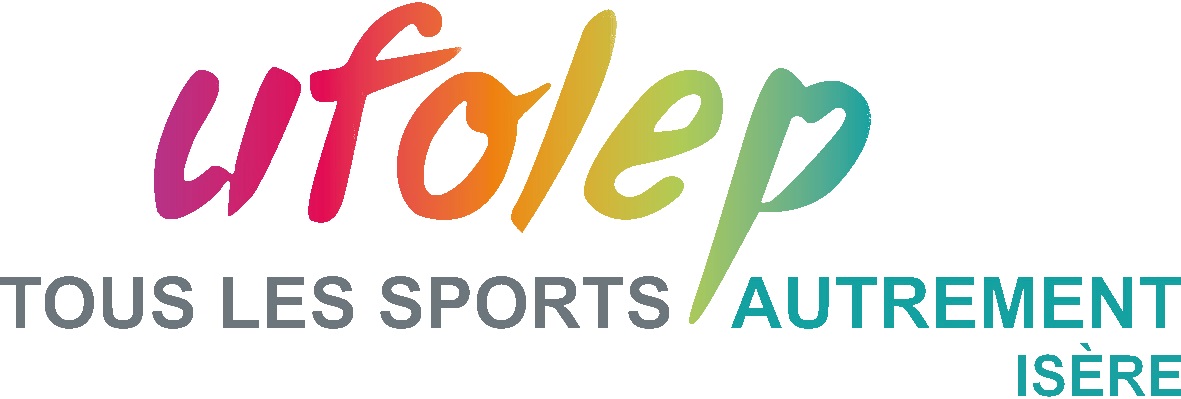 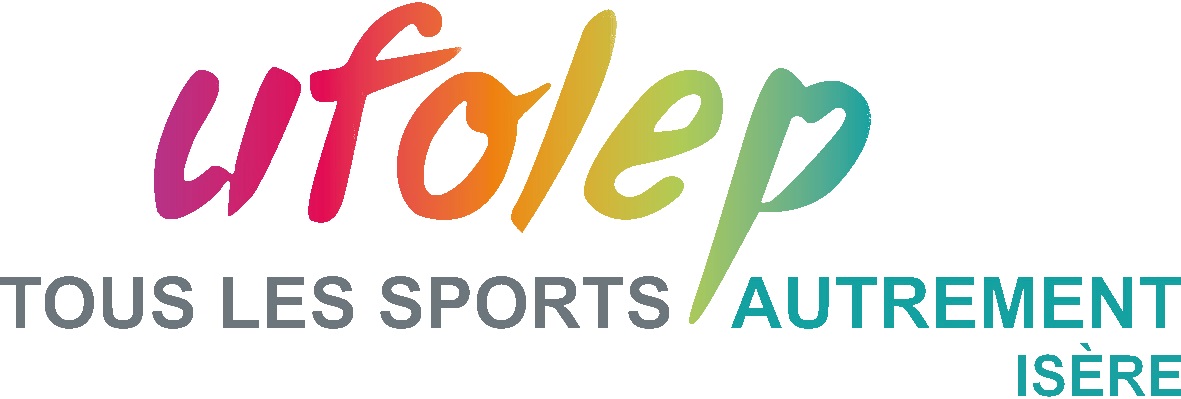 Poste à pourvoir : Éducateur sportifType de contrat : Indépendant / auto-entrepreneurRémunération : Tarif horaire à définir selon l'inervention.Coordonnées de la structureNom de l’entreprise/ Association : UFOLEP 38Adresse : 1 TER rue Hector BerliozCode postal : 38210		    Ville : TULLINS	   Département : 38Descriptif du posteMissions / tâches :Animations multi-sports "périscolaire"Interventions dans des foyers logement pour personnes agéesMarche nordique et gymnastique d'entretien pour un public sénior….….Niveau de diplôme ou expérience professionnelle requis/souhaités :
BPJEPS ou LICENCE STAPSContactNom :		Frédéric	 		Prénom : REQUINMail : developpementufo38@free.frTéléphone : 07.57.07.76.90 ou 04.76.91.88.88